南區紓壓活動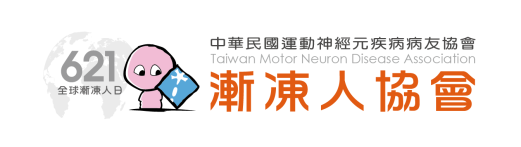 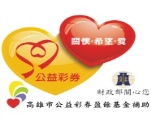 主辦單位: 中華民國運動神經元疾病病友協會親愛的朋友大家好:在日常生活中，是否時常處於緊繃及疲憊的狀態呢!身心的調節與放鬆有助於提升生活品質與情緒的釋放ㄛ~因此在本次南區紓壓活動，特邀周芳療師教導精油使用觀念與精油按摩手法學習，透過老師的帶領調配屬於自己的精油，利用療癒人心的香氛紓緩身心的緊繃，再藉由精油按摩教學，學習如何舒緩自己身體上的緊繃也能將按摩手法應用於病友照顧上，難得有短暫的舒壓活動時間，誠摯地邀請您參與本次活動。活動對象及費用: 本會會員與家屬/照顧者完全免費，非本會會員酌收100元材料費。活動時間：活動流程:◆111年01月21日(五) 〈療癒精油〉內容：四、報名方式：(報名後，請來電向承辦人李子彤社工確認)(一) 報名方式：敬請於 111年01月18日前以傳真、電話、E-mail或郵寄等方式報名。    (二) 因課程需要準備材料，敬請大家提早報名。    (三) 報名專線：(07)222-8116 分機22  李子彤社工          傳真：(07)222-8110　E-mail：ssgirl10@mnda.org.tw五、交通資訊 A.搭捷：運於橘線文化中心站下車、搭電梯(近3號出口處)出口後，步行 5分鐘，
         即可到達中心位址。 B.自行開車，因周邊停車不便，車位有限。建議運用復康巴士、無障礙計程車及大眾運輸工具。111年南區紓壓活動　報名回函<本活動全程進行影像紀錄, 供本會教育宣導及徵信, 不另填寫同意書,感謝與會者配合>日期場次時間講師地點01/21(五)療癒精油下午13:30至16:00周明慧芳療師南區多元服務中心(高雄市苓雅區中正二路56巷33巷8號)時間課程名稱內容13：30～14：00報到14：00～14：10相見歡◎說明活動緣由、介紹講師、病友及家屬14：10～16：00＊精油認識及使用觀念了解＊精油調配＊使用精油學習按摩手法(身體部位運用)周明慧芳療師填寫問卷&賦歸填寫問卷&賦歸填寫問卷&賦歸參加場次報名者聯絡人手機餐點□01月21日(五)南區紓壓活動〈療癒精油〉姓名：____________ □病友 □看護 □家屬□01月21日(五)南區紓壓活動〈療癒精油〉姓名：____________ □病友 □看護 □家屬□01月21日(五)南區紓壓活動〈療癒精油〉姓名：____________ □病友 □看護 □家屬